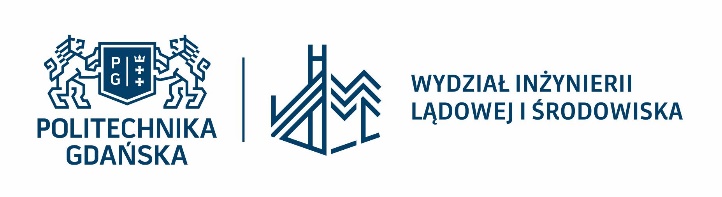 Politechnika Gdańska, Wydział Inżynierii Lądowej i Środowiska Studia podyplomowe – „Hydrotechnika morska”, edycja 1, 2023/2024PROGRAM STUDIÓWNr przedmiotuImię, nazwisko WykładowcyNazwa przedmiotu Zakres przedmiotu  Liczba godzin (wykłady, ćwiczenia, inne)Liczba punktów ECTSKarol Kalinowski Witold Tisler Budownictwo hydrotechniczne uwarunkowania i wyzwaniaProgram studiów, literatura pomocnicza, harmonogram i tryb zajęć. Warunki zaliczenia. Stan aktualny i perspektywy hydrotechniki morskiej. Parametry projektów hydrotechnicznych. Organizacja a realizacja projektów hydrotechnicznych. Uwarunkowanie zarządzania inwestycją hydrotechniczną. Regulacje prawne w budownictwie hydrotechnicznym. Problemy i wyzwania inżynierskie na podstawie wybranych realizacji.3 godz.w: 3 godz.Zjazd 116.03.2024Witold TislerHydrotechnika morska - perspektywyCharakterystyka hydrotechniki morskiej. Stan aktualny oraz perspektywy rozwoju hydrotechniki morskiej.2 godz.w: 2 godz.16.03.2024Wojciech SuliszFalowanie i jego wpływ na kształtowanie falochronów.Natura ruchu falowego, typy fal, zjawiska dyfrakcji i refrakcji. Parametry projektowe falowania i poziomy morza dla polskiego wybrzeża Bałtyku. Kształtowania układu falochronów i basenów w portach morskich.   3 godz.w: 2 godz.ć: 1 godz.16.03.2024Marcin Wróblewski (Strabag)Budowle i obiekty hydrotechniczne morskie oraz ich wyposażenie. Podział i klasyfikację budowli i obiektów hydrotechniki morskiej. Porty i przystanie. Podział nabrzeży oraz morskich obiektów portowych i stoczniowych. Falochrony i systemy ochrony wybrzeża. Porty jachtowe i mariny. Doki suche, pochylnie, slipy i wyciągi. Śluzy morskie i zamknięcia sztormowe. Dalby cumownicze i odbojowe. Kanały portowe i tory podejściowe. Wyposażenie falochronów i nabrzeży portowych. Dobór i rozmieszczenie urządzeń cumowniczych oraz odbojowych. Urządzenia przeładunkowe. Utrzymanie i kontrole okresowe morskich budowli i obiektów hydrotechnicznych. Likwidacja przegłębień przy nabrzeżach. 8 godz.w: 8 godz.17.03.2024Karol KalinowskiAnna Kalinowska Praca zespołowa i efektywna komunikacja – część 1Efektywna komunikacja i współpraca. Style myślenia i działania we współpracy z innymi wg Modelu FRIS®. Strategie zachowań FRIS® – korzyści i ryzyka, czyli jak wpływam na otoczenie.Ćwiczenia/gry symulacyjna (w grupach 4 -5 osobowych): dobór stylu zarządzania projektem a uwarunkowania zespołu.8 godz.w: 5 godz.ć: 3 godz.Zjazd 206.04.2024Karol KalinowskiAnna Kalinowska Praca zespołowa i efektywna komunikacja – część 2Skuteczne zarządzanie zespołem.Delegowanie zadań.Konflikt, przyczyny, sposoby zarządzania konfliktem.Proces budowania efektywnego zespołu – moje miejsce w zespole i w procesie współpracy.Rozwijanie zespołów i wspieranie zarządzania projektami w oparciu o style działania i myślenia.Ćwiczenia/gry symulacyjna (w grupach 4 -5 osobowych): dobór stylu zarządzania projektem a uwarunkowania zespołu.8 godz.w: 5 godz.ć: 3 godz.07.04..2024Piotr Kokotkiewicz (Transprojekt Gdański)GeotechnikaRodzaje i klasyfikacja gruntów. Podstawowe właściwości, parametry fizyczne oraz mechaniczne. Wskaźniki identyfikujące zagęszczenie i konsystencję gruntów, parametry filtracyjne. Geotechniczne warunki posadowienia, kategorie geotechniczne, dokumentacja badań geotechnicznych, etapy badań podłoża. Naprężenie efektywne a całkowite. Prawo wytrzymałości Coulomba-Mohra. Rodzaje osiadań podłoża gruntowego. Konsolidacja pierwotna i wtórna. Metoda odkształceń jednoosiowych a MES. 8 godz.w: 6 godz.ć: 2 godz..Zjazd 320.04.2024Jakub Konkol (Katedra GiIW) Badania gruntów i warunków hydrogeologicznych dla potrzeb budownictwa morskiegoWoda w gruncie. Wahania zwierciadła wody, metody pomiaru położenia zwierciadła wody i pomiaru ciśnień piezometrycznych, spadek hydrauliczny. Badania polowe gruntów: wiercenia i pobór prób do badań laboratoryjnych, sondowania dynamiczne, sondowania statyczne (CPTU), badania specjalistyczne (DMT, PMT, VST). Interpretacja wyników statycznego sondowania: podstawy teoretyczne, standaryzacja i normalizacja parametrów, behawiorystyczna klasyfikacja gruntów, związki i zależności empiryczne. Przykłady dokumentacji dla terenów portowych oraz charakterystyka dna morskiego.8 godz.w: 6 godz.ć: 2 godz.Zjazd 321.04.2024Anna Stelmaszyk (Urząd Morski) Aspekty formalno-prawne dla morskich obiektów hydrotechnicznychWymagane pozwolenia i decyzje dla procedur uruchomienia inwestycji hydrotechnicznej. Omówienie formalnej strony projektu branżowego. Przedstawienie procedur oraz norm wykorzystywanych w trakcie realizacji projektu hydrotechnicznego. Aspekty prawne związane z procesem projektowania; decyzja o uwarunkowaniach środowiskowych, decyzja o warunkach zabudowy, decyzja o lokalizacji inwestycji celu publicznego, plan miejscowy, zgoda wodnoprawna, decyzja pozwolenie na budowę, decyzje na podstawie spec. ustaw, uzgodnienia środowiskowe, archeologiczne i konserwatorskie. Polskie obszary morskie (POM): morskie wody wewnętrzne, morze terytorialne, wyłączna strefa ekonomiczna w tym strefa przyległa – uwarunkowania prawno-techniczne realizacji inwestycji. Wymagania administracyjne dla sieci oraz rurociągów. Przedstawienie ścieżki pozwoleń dla budowli wykonywanej na morzu np. falochronu.8 godz.w: 6 godz.ć: 2 godz.Zjazd 411.05.2024Tomasz MioduszewskiCykl życia morskich budowli hydrotechnicznych (założenia, obliczenia, projektowanie, eksploatacja i utrzymanie)Omówienie różnorodności obiektów hydrotechnicznych z uwzględnieniem działających na nie oddziaływań. Zdefiniowanie oddziaływań środowiskowych fizycznych (jak oddziaływanie lodu, prądów morskich, falowania) oraz chemicznych (degradacja betonu oraz stali w warunkach morskich). Zdefiniowanie właściwych oddziaływań eksploatacyjnych działających na różne typy budowli oraz ich elementów konstrukcyjnych – oddziaływanie statków (przybijanie, strumienie zaśrubowe), maszyn przeładunkowych (stacjonarnych, szynowych, samojezdnych oraz przeładunków specjalnych), oddziaływania od przeładowywanych towarów w podziału na rodzaj ładunków (masowe, drobnicowe, płynne, skonteneryzowane). Warunki eksploatacyjne – utrzymanie, zmiany, remonty, przebudowy.Ćwiczenia: Przyjęcie właściwych schematów konstrukcyjnych dla budowli przy zdefiniowanych założeniach eksploatacyjnych – nabrzeże przeładunkowe, dalba, znak nawigacyjny, pomosty i mola.8 godz.w: 6 godz.ć: 2 godz.Zjazd 412.05.2024Marcin KaźmierskiProjektowanie w budownictwie hydrotechnicznymProblematyka projektowania i eksploatacji morskich budowli hydrotechnicznych. Podstawowe parametry projektowe charakteryzujące budowle. Obliczenia statyczne morskich budowli hydrotechnicznych. Głębokości akwenów przy morskich portach hydrotechnicznych. Aspekty projektowe zabezpieczenia dna przy morskich budowlach hydrotechnicznych. Wybrane metody wyznaczania oddziaływań na morskie budowle hydrotechniczne. Przekrój poprzeczny oraz wyposażenie nabrzeży – przykłady projektowe. Przykład doboru urządzeń odbojowych.8 godz.w: 8 godz.Zjazd 525.05.2024Rafał Buca, Tadeusz Brzozowski (Keller)Technologie wzmacniania i uszczelniania gruntuCharakterystyka podłoży słabonośnych w uwarunkowaniach normowych. Ocena wytrzymałościowa i odkształceniowa gruntów słabonośnych. Ogólna charakterystyka metod wzmacniania podłoży gruntowych. Metody powierzchniowego wzmacniania gruntów, wymiany gruntów, technologie statycznej konsolidacji podłoża, metody wibracyjne, dynamiczne sposoby wzmocnienia podłoży, zbrojenie wgłębne, iniekcje gruntowe. Kryteria determinujące wybór adekwatnej metody wzmacniania podłoża oraz ograniczenia w ich stosowaniu. Przykład wzmocnienia gruntu na budowie terminala kontenerowego. Umocnienie dna komory startowej TBM.8 godz.w: 6 godz.ć: 2 godz.Zjazd 526.05.2024Adam Krasiński (Katedra GiIW)Fundamentowanie hydrotechnicznych budowli portowych i stoczniowych Technologie pali stosowane w budownictwie hydrotechnicznym (pale stalowe, pale żelbetowe, pale prefabrykowane, pale wielkośrednicowe). Współczesne metody obliczania nośności pali oparte na badaniach „in-situ”. Prognozowanie charakterystyk Q-s i osiadań pali pojedynczych oraz w grupie. Fundamentowanie na skrzyniach i kesonach w budownictwie hydrotechnicznym. Nowoczesne metody obliczania i projektowania fundamentów palowych oraz konstrukcji geotechnicznych (nabrzeża, pirsy, falochrony, dalby) korzystając z metody uogólnionej zmodyfikowanej. Zadanie z obliczania nośności i charakterystyk Q-s pala na podstawie badania „in-situ”. Obliczanie statyczne konstrukcji geotechnicznej z wykorzystaniem programu Robot.8 godz.w: 5 godz.ć: 3 godzZjazd 615.06.2024Michał Zorzycki (Soletanche)Rozwiązania konstrukcyjne, wykonawstwo oraz modernizacja nabrzeży głębokowodnych.Rodzaje konstrukcji oraz technologie obudowy nabrzeży stosowane przy projektowaniu i budowie nabrzeży. Technologia ścianek szczelnych oraz ścianek kombinowanych, technologii ścian szczelinowych, palisad. Omówienie metod zapewnienia stateczności obudowom nabrzeży w technologii mikropali, kotew gruntowych czynnych i biernych oraz ściągów. Metody wzmocnienia placów składowych nabrzeży w technologii kolumn betonowych, żwirowych, pali i baret.8 godz.w: 6 godz.ć: 2 godz.Zjazd 615.06.2024Tomasz RadziwanowskiNegocjacje 
w projektach Podstawowe informacje z zakresu negocjacji w biznesie oraz rozwiązywania konfliktów powstałych w toku przygotowania i realizacji robót budowlanych, a także na etapie eksploatacji obiektu. Zagadnienie mediacji, arbitrażu i rozjemstwa. 8 godz.w: 6 godz.ć: 2 godz.Zjazd 707.09.2024Beata GrzylZarządzanie ryzykiem 
w budowlanym procesie inwestycyjnymZagadnienie ryzyka w budowlanym procesie inwestycyjnym (definicje, klasyfikacje, czynniki i metodyka określenia wartości ryzyka). 
Ryzyko rozpatrywane z perspektywy inwestora/zamawiającego oraz wykonawcy robót budowlanych (przykłady, potencjalne skutki). Procedura zarządzania ryzykiem w budowlanym procesie inwestycyjnym (etapy, cel, strategiczna karta ryzyka). Korzyści wynikające ze stosowania zarządzania ryzykiem. 
Ćwiczenie (w grupach 4 -5 osobowych): 
identyfikacja, pomiar i ocena ryzyka, propozycja działań zapobiegawczych i naprawczych dla wybranych ryzyk na wskazanym przykładzie inwestycji budowlanej.4 godz.w: 2 godz.ć: 2 godz.Zjazd 708.09.2024Michał KunikowskiProcedury udzielania zamówień publicznych w projektach hydrotechnicznychProcedury udzielania zamówień publicznych jako sposób zawierania umów o roboty budowlane: źródła prawa, zakres regulacji, uczestnicy rynku, podstawowe informacje o trybach udzielania zamówień, zależności między poszczególnymi trybami.4 godz.w: 3 godz.ć: 1 godz.Zjazd 708.09.2024Janusz Czajkowski (Ramboll)Zarządzanie projektem OffshorePodstawowe informacje technologiczne. Wyznaczanie produktywności inwestycji. Przedstawienie kluczowych aspektów prawnych, środowiskowych oraz społecznych istotnych w trakcie zarządzania projektem Offshore. Struktura kosztów budowy i utrzymania morskiej elektrowni wiatrowej. Przedłużanie cyklu życia konstrukcji.8 godz.w: 8 godz.Zjazd 821.09.2024Piotr Walasik, Dawid Augustyn (Ramboll)Wybrane zagadnienia projektowania i posadowienia morskich turbin wiatrowychOpis konstrukcji turbiny wiatrowej. Omówienie typów fundamentów stosowanych pod turbiny wiatrowe. Zbieranie obciążeń na konstrukcję. Analiza częstości własnej oraz wpływu podłoża gruntowego na proces obliczeń. Pojęcie clusteringu. Wymiarowanie posadowienia – stany graniczne fundamentu oraz konstrukcji. Metody używane do projektowania konstrukcji: PISA, krzywe p-y. Narzędzia numeryczne wykorzystywane do obliczeń. Przykłady realizacji wykonawczych. Monitorowanie konstrukcji wsporczej.  Dwa bloki (4+4) łącznie 8hw: 4 godz.w: 2 godz.ć: 2 godz.Zjazd 822.09.2024Bartosz Zabłocki (NDI)Sprzęt specjalistyczny do robót hydrotechnicznych. Prace czerpalne i utrzymaniowe w Portach Morskich.Przedstawienie sprzętu stosowanego do robót hydrotechnicznych. Omówienie kosztów, dostępności oraz problemów związanych z logistyką i transportem maszyn. Podstawowe pojęcia związane z pracami czerpalnymi. Prowadzenie prac czerpalnych w zależności od miejsca budowy oraz możliwości doboru pogłębiarek. Omówienie typów pogłębiarek. Utrzymania głębokości przy obiektach hydrotechnicznych oraz nabrzeżach w portach. Ferromagnetyki: definicja, sposoby określania materiałów niebezpiecznych, zasady postępowania z materiałami niebezpiecznymi, sposoby oczyszczania dna morskiego. Przykłady wykonania robót pogłębiarskich i refulacyjnych w portach morskich. 8 godz.w: 6 godz.ć: 2 godz.Zjazd 912.10.2024Piotr SzmytkiewiczOchrona brzegów morskichProcesy hydro i litodynamiczne w strefie brzegowej. Konstrukcje ochrony brzegu morskiego i ich działanie. Sztuczne zasilanie plaż. Prognozy oddziaływania na środowisko morskie w trakcie inwestycji zloakalizowanej w strefie przybrzeżnej. Przykłady rozwiązań ochrony brzegu morskiego w Polsce i analiza skuteczności działania. Przykład modelowania rozpływu zawiesin powstałych na skutek prac pogłębiarskich.8 godz.w: 4 godz.ć: 4 godz.Zjazd 913.10.2024mgr inż. Piotr Siemaszko, mgr inż. Adam Mańka (Doraco)Organizacja budowy i harmonogramowanie inwestycji hydrotechnicznejDla kogo tworzy się harmonogram? Na czym polega umiejętne czytanie z harmonogramu? Budowanie harmonogramu w zgodności z treścią umowy i siwz. Modyfikacje i konieczność wprowadzania zmian, wpływ czynników zewnętrznych na prace ujęte w harmonogramie – budowanie roszczeń opartych o harmonogram, harmonogram kontraktowania, organizacja budowy i podział odpowiedzialności, rola inwentaryzacji zerowej przed rozpoczęciem prac, spełnienie warunków formalnych (uzgodnienia, zgłoszenia itp.) przed rozpoczęciem prac.8 godz.w: 6 godz.ć: 2 godz.Zjazd 1026.10.2024Markocki Małkowski CertusviaMiędzybranżowa koordynacja projektu - wybrane zagadnienia inżynierskieMiędzybranżowa koordynacja projektu - wybrane zagadnienia inżynierskieIstota koordynacji międzybranżowej.Wpływ opracowywania rozwiązań branżowych w projekcie na siebie wzajemnie.Odpowiedzialność za koordynację międzybranżową.Określenie wytycznych dla innych branż.Koordynacja międzybranżowa w fazie projektowania obiektów budowlanych (kolejność działań, współzależności pomiędzy branżami, wpływ koordynacji na efekt końcowy, narzędzia i procesy w fazie projektowania).Koordynacja międzybranżowa w fazie realizacji obiektów budowlanych.Punkty styku pomiędzy branżami na różnych etapach realizacji procesu inwestycyjnego. Najczęstsze błędy i zaniedbania popełniane w czasie projektowania i realizacji, wpływ koordynacji międzybranżowej na efekt końcowy, koordynacja podczas odbiorów.Wpływ koordynacji międzybranżowej na eksploatację obiektu budowlanego (zagadnienia związane z organizacją, gwarancją, dokumentacją powykonawczą obiektu budowlanego).w: 8 godz.Zjazd 1027.10.2024mgr inż. Marcin Kaźmierski  Teleinformatyczne wspomaganie zarządzania projektami.Building Information ModelingTeleinformatyczne wspomaganie zarządzania projektami.Building Information ModelingBIM - definicje, podstawowe określenia, słownik pojęć.Sytuacja prawna i praktyczna BIM w Polsce vs. Europa/świat.Uczestnicy procesu inwestycyjnego oraz ich role, obowiązki i zadania w ujęciu BIM.Korzyści i zagrożenia związane z implementacją BIM.Przykłady metodologii wdrożenia BIM w różnych rodzajach przedsiębiorstw (projektant-wykonawca-inwestor).Mierniki efektywności wprowadzanych rozwiązań.Procesy i procedury niezbędne przy prowadzeniu projektów opartych o BIM.Stanowiska pracy związane z BIM (BIM koordynator, BIM manager itp.) - role, obowiązki, kompetencje.Problemy związane z komunikacją i współpracą w procesie budowlanym.Praktyczne aspekty optymalizacji przepływu informacji wewnątrz zespołów oraz informacji interdyscyplinarnej.Przykłady realizacji zgodnych z filozofią BIM i ocena efektywności zastosowanych rozwiązań.Oprogramowanie wspomagające procesy BIM - portfolio, komplementarność, skuteczność.8 godz.w: 6 godz.Ć: 2 godz. Zjazd 1109.11.2024Do przenalizowania / zależnie od wyboru Zarządzanie projektem hydrotechnicznym w praktyce Studium przypadku - omówienie wybranych zagadnień związanych z zarządzaniem projektem hydrotechnicznym na przykładzie - zajęcia terenowe.8 godz.zajęcia w terenieZjazd 1110.11.2024EgzaminEgzaminZjazd 1123.11.2024Suma Suma 176 godz.